Fiche Préalable de Demande d’Aide1/ BENEFICIAIRE 2/ DESCRIPTION DU PROJET 3/ PLAN DE FINANCEMENT PREVISIONNEL du projet global 4/ PLAN DE FINANCEMENT PREVISIONNEL leader5/ LIEN DU PROJET AVEC LES FONDAMENTAUX LEADER ET LA FICHE ACTION et RECHERCHE DE VALEUR AJOUTEE TERRITORIALE 6/ EVALUATION DU PROJET et INDICATEURS DE SUIVI DE LA FICHE 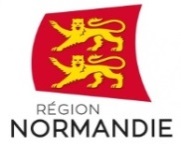 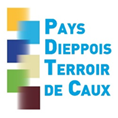 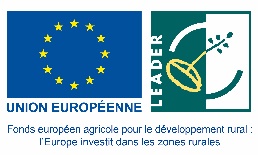 Document pouvant servir d’annexe 1 au formulaire de demande d’aide 19.02 « Fiche descriptive » (sous-réserve que le projet n’ait pas fait l’objet de modification substantielle)Document pouvant servir d’annexe 1 au formulaire de demande d’aide 19.02 « Fiche descriptive » (sous-réserve que le projet n’ait pas fait l’objet de modification substantielle)Document pouvant servir d’annexe 1 au formulaire de demande d’aide 19.02 « Fiche descriptive » (sous-réserve que le projet n’ait pas fait l’objet de modification substantielle)Document pouvant servir d’annexe 1 au formulaire de demande d’aide 19.02 « Fiche descriptive » (sous-réserve que le projet n’ait pas fait l’objet de modification substantielle)Transmettre l’original et conserver une copieTransmettre l’original et conserver une copieTransmettre l’original et conserver une copieTransmettre l’original et conserver une copieCadre réservé à l’administration/GAL :Cadre réservé à l’administration/GAL :Cadre réservé à l’administration/GAL :Cadre réservé à l’administration/GAL :N° de dossier OSIRIS :Code du GAL :Dénomination du demandeur
(Maître d’ouvrage)Organisme Demandeur :Dénomination du demandeur
(Maître d’ouvrage)Responsable légal :  Dénomination du demandeur
(Maître d’ouvrage)Responsable du projet : Coordonnées de l’organisme demandeurAdresse : ____________________________________________________________________________________________________________________________________________________________________________Code postal : |__|__|__|__|__|   Commune :      __________________________________________________ : |__|__|__|__|__|__|__|__|__|__| Mail : ___________________________________________________N° de SIRET|__||__||__||__||__||__||__||__||__||__||__||__||__||__|Statut du demandeur Privé       Public    Préciser : __________________________________________________Localisation du projetIntitulé du projetCalendrier de réalisation du projetDate de début : |__|__|__|__|__|__|Date de fin : |__|__|__|__|__|__|Fiche action de référence du GALFiche action N° ___________________________ Intitulé : __________________________________________________________________________________________________________________________________Contexte et description du projetObjectifs du projet à atteindreBénéficiaires de l’opération (cibles visées)Publicité européenne et nationale prévue pour le projet (presse, panneaux, affiches, …)(Les dépenses relatives à la publicité sont éligibles et peuvent être présentées dans la demande d’aide LEADER)Coût total prévisionnel de l’opération en    □ HT  □ TTC =€Fait à : Le : NOM, Prénom, qualité et signature du représentant légal de la structure :NOM, Prénom, qualité et signature du représentant légal de la structure :Fait à : Le : NOM, Prénom, qualité et signature du représentant légal de la structure :NOM, Prénom, qualité et signature du représentant légal de la structure :FONDAMENTAUX LEADERFONDAMENTAUX FICHE ACTIONCaractère innovant/effet levier du projet : Caractère transférable du projet : Caractère partenarial public-privé du projet : Objectif stratégique/opérationnel du projet : Effet attendu sur le territoire du projet : Type et description de l’opération de la fiche action : Indicateurs de réalisation (cf. fiche action) : Indicateurs de résultats (cf. fiche action) : Cadre réservé au GALDate du Comité de programmation de sélection :|__|__|__|__|__|__|Note : |__|__| /|__|__|  Avis :